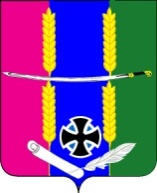 Совет Васюринского сельского поселения Динского района Краснодарского краяРЕШЕНИЕот 18 октября 2023 года	                           		             		   № -станица ВасюринскаяОб утверждении штатного расписания главы Васюринского сельского поселения на 2023 год            В соответствии с Федеральным законом от 2 марта 2007 года  №25-ФЗ «О муниципальной службе Российской Федерации», Законом Краснодарского края от 3 июня 2009 года №1741-КЗ «О внесении изменений в отдельные законодательные акты Краснодарского края, касающиеся вопросов муниципальной службы», Законом Краснодарского края от 8 июня 2007 № 1244-КЗ «О муниципальной службе в Краснодарском крае», Трудовым кодексом Российской Федерации, в целях обеспечения социальных гарантий и упорядочении оплаты труда главы Васюринского  сельского поселения Динского района, на основании статьи 26 Устава Васюринского сельского поселения Динского района, решения Совета Васюринского сельского поселения от 22 декабря 2022 года № 198 «О бюджете Васюринского сельского поселения на 2023 год», решения Совета Васюринского сельского поселения от 22 декабря 2021 года № 146 «Об утверждении Положения об оплате труда главы муниципального образования Васюринского сельского поселения Динского района и муниципальных служащих муниципального образования Васюринского сельского поселения Динского района», Совет Васюринского сельского поселения р е ш и л:Утвердить штатное расписание главы Васюринского сельского поселения на 2023 год согласно приложения. Контроль за выполнением настоящего решения возложить на комитет по финансовым вопросам Совета муниципального образования Васюринского сельского поселения Динского района (Генадьев) и администрацию муниципального образования Васюринского сельского поселения.  Настоящее решение вступает в силу с 01 октября 2023 года.                             Председатель СоветаВасюринского сельского поселения                                                    И.В.Митякина 